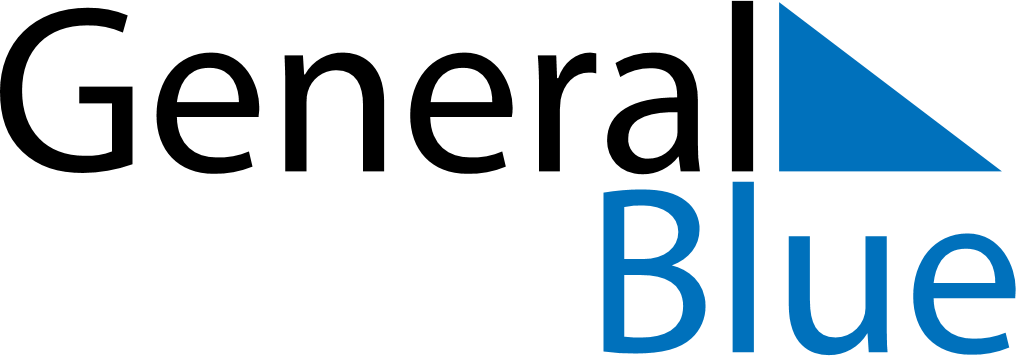 April 2018April 2018April 2018April 2018April 2018April 2018SerbiaSerbiaSerbiaSerbiaSerbiaSerbiaSundayMondayTuesdayWednesdayThursdayFridaySaturday1234567Easter SundayEaster MondayOrthodox Good Friday891011121314Orthodox EasterOrthodox Easter Monday1516171819202122232425262728Holocaust Remembrance Day2930NOTES